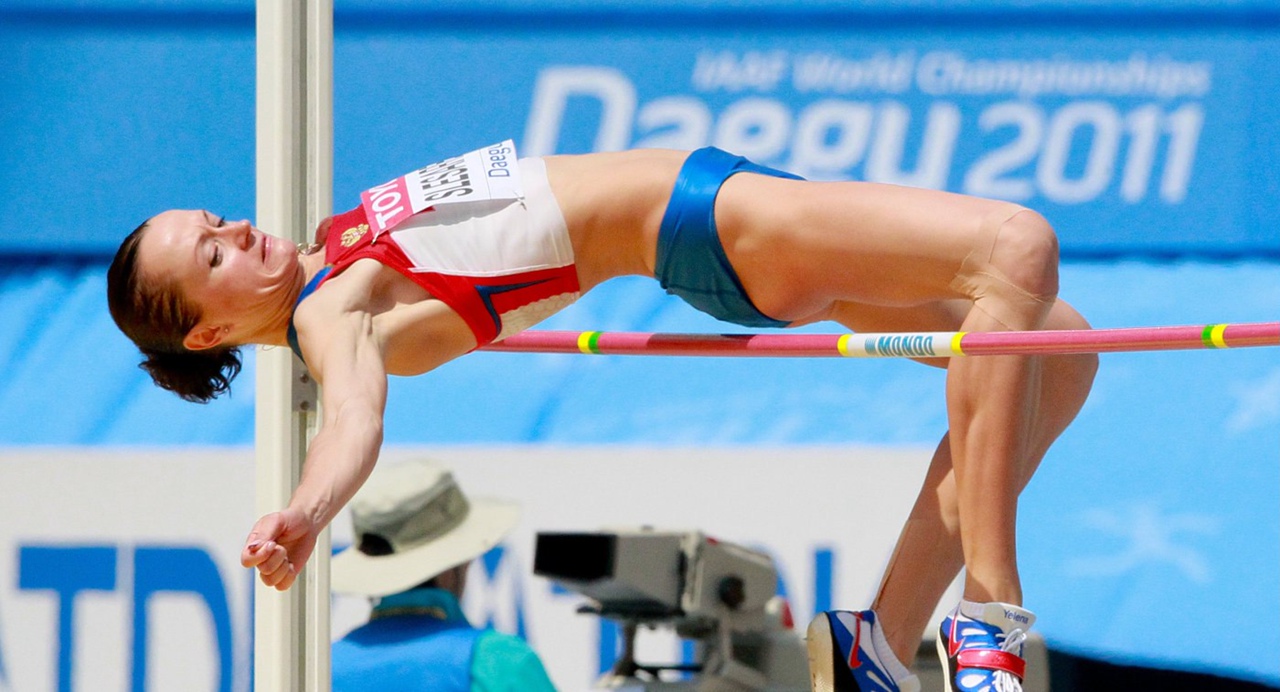 Информационное письмоУважаемы участники!!!! Приглашаем  всех принять участие в ХХ открытом легкоатлетическом турнире на призы Олимпийской чемпионки Елены Слесаренко!11-12.05.2024 года г. ВолгоградУл. пр. Ленина,78  стадион академии физической культуры (ФГБУ ВПО ВГАФК)Бронирование проживания участников. Приезжие команды могут расселиться  в общежитии училища олимпийского резерва (г. Волгоград ул. Советская 38а, стоимость 815 руб. Конт.номер по расселению 89195446133).До места соревнований 3 остановки на скоростном трамвае (ост Площадь Ленина – ост. Центральный стадион)Участников и гостей юбилейного ХХ турнира ждет торжественное открытие соревнований с показательными выступлениями спортсменов спортивной акробатики и спортивной аэробики, взвод барабанщиц Академии МВД.Розыгрыш лотерейных призов!  Напутственные слова, фото  и общение с олимпийской чемпионкой Еленой Слесаренко!!!!Ответственные лицаИсполняющие обязанностьЭлектронная почтаКонтактный номерМартюшев Александр СергеевичГлавный судья соревнованийsp10vlg@list.ru89876439925Нижельская Татьяна ГеннадьевнаГлавный секретарьsp10vlg@list.ru89178424705№п/пНаименование мероприятияСроки1.Подтверждение участия в соревнованиидо 12.04.20242. Подачи заявки на соревнованиедо 03.05.2024